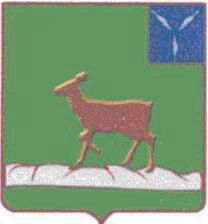 АДМИНИСТРАЦИЯИВАНТЕЕВСКОГО МУНИЦИПАЛЬНОГО  РАЙОНАСАРАТОВСКОЙ ОБЛАСТИПО С Т А Н О В Л Е Н И Е от 01.12.2017г №665с. Ивантеевка«Об утверждении проекта муниципальной программы «Формирование комфортной среды в с. Ивантеевка на 2018-2022 годы»В соответствии с со статьёй 179 Бюджетного кодекса РФ,   Федеральным законом от 06 октября 2003 года №131-Ф3 «Об общих принципах организации местного самоуправления в Российской Федерации», руководствуясь  положениями  Паспорта приоритетного проекта «Формирование комфортной городской среды», утвержденного президиумом Совета  при  Президенте Российской Федерации по стратегическому развитию и приоритетным проектам (протокол 21.11.2016г №10), в соответствии с постановлением администрации Ивантеевского муниципального района от 20.08.2013 № 843 (с изм. от 15.05.2017 года)  «Об утверждении Положения о порядке принятия решений о разработке муниципальных программ Ивантеевского муниципального района, на формирование и реализации проведения оценки эффективности реализации муниципальных программ Ивантеевского муниципального района» и на основании Устава Ивантеевского муниципального района, администрация Ивантеевского муниципального района,ПОСТАНОВЛЯЕТ:          1.Утвердить проект муниципальной  программы «Формирование комфортной среды с. Ивантеевка на 2018-2022 годы».2.Настоящее постановление вступает в силу с момента его официального обнародования.          3.Настоящее постановление необходимо разместить на официальном сайте администрации Ивантеевского муниципального района Саратовской области.          4. Контроль за исполнением настоящего постановления возложить на заместителя главы администрации Ивантеевского муниципального района  Ю.Н. Савенкова.Глава Ивантеевскогомуниципального района                                  В.В. Басов